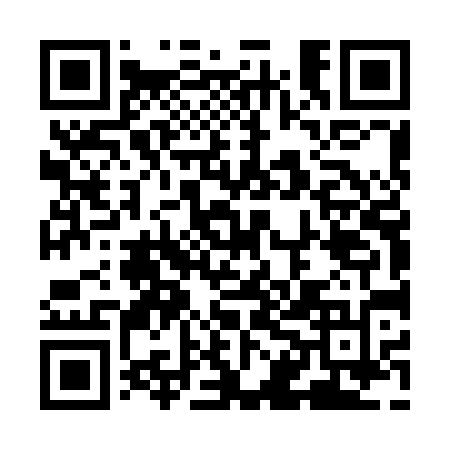 Ramadan times for Afon Teifi, UKMon 11 Mar 2024 - Wed 10 Apr 2024High Latitude Method: Angle Based RulePrayer Calculation Method: Islamic Society of North AmericaAsar Calculation Method: HanafiPrayer times provided by https://www.salahtimes.comDateDayFajrSuhurSunriseDhuhrAsrIftarMaghribIsha11Mon5:085:086:4112:294:216:176:177:5012Tue5:065:066:3912:284:226:196:197:5213Wed5:045:046:3712:284:246:206:207:5414Thu5:015:016:3412:284:256:226:227:5515Fri4:594:596:3212:274:266:246:247:5716Sat4:564:566:3012:274:286:266:267:5917Sun4:544:546:2712:274:296:276:278:0118Mon4:514:516:2512:274:316:296:298:0319Tue4:494:496:2312:264:326:316:318:0520Wed4:464:466:2012:264:336:336:338:0721Thu4:444:446:1812:264:356:346:348:0922Fri4:414:416:1612:254:366:366:368:1123Sat4:394:396:1312:254:386:386:388:1324Sun4:364:366:1112:254:396:406:408:1525Mon4:334:336:0912:244:406:416:418:1726Tue4:314:316:0612:244:426:436:438:1927Wed4:284:286:0412:244:436:456:458:2128Thu4:254:256:0212:244:446:466:468:2329Fri4:234:235:5912:234:456:486:488:2530Sat4:204:205:5712:234:476:506:508:2731Sun5:175:176:551:235:487:527:529:291Mon5:155:156:521:225:497:537:539:312Tue5:125:126:501:225:517:557:559:333Wed5:095:096:481:225:527:577:579:364Thu5:075:076:461:225:537:587:589:385Fri5:045:046:431:215:548:008:009:406Sat5:015:016:411:215:568:028:029:427Sun4:584:586:391:215:578:048:049:448Mon4:554:556:361:205:588:058:059:479Tue4:534:536:341:205:598:078:079:4910Wed4:504:506:321:206:008:098:099:51